    ГРУППА КОМПАНИЙ «ПОЖСОЮЗ»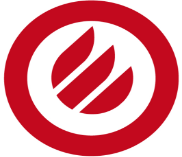 Общество с ограниченной ответственностью «Энэван»140007, Московская область, г. Люберцы, ул. 8 марта, д. 16; тел./факс: +7 (495) 374-56-88; e-mail: info@fire-union.ruР/с № 40702810800000064097 в ВТБ 24 (ПАО); к/с 30101810100000000716; БИК № 044525716www.fire-union.ru   www.pozhexpert.com   www.perfectteh.ru   www.pozheconomexpert.com   www.pozhadvokat.com  www.pozhobrazovanie.com    www.fire-test.ru   www.sertiff.com   www.01-system.ru   www.pozhtorg.ru    www.fire-z.ru    www.g-pt.ru  www.stroyenevan.com
Противопожарные однопольные двери
(полотно утеплено рокволом, коробка  утеплена изовером, ручка, замок, доводчик)КатегорияКоличество дверейЦена за м2, ручка на планке "хром", замок "Kale"Цена за м2, ручка на планке "Fuaro", замок "Nemef"/"Apecs"Цена за м2, ручка раздельная , замок "Apecs" (аналог "Kale")Дилер601 и более7965-81007762-78977641-7776Крупный опт151-6008101-82357899-80327777-7911Средний опт51-150837081678046Мелкий опт11-50850583028181Розница3-108640-90458437-88428316-8721Розница +1-2904588428721Дополнительные комплектующиеДополнительные комплектующиеДополнительные комплектующиеДополнительные комплектующиеДополнительные комплектующиеНаименованиеНаименованиеНаименованиеЦена к двериЦена к двериУпаковкаУпаковкаУпаковка270270Металл 1,5 мм на полотнеМеталл 1,5 мм на полотнеМеталл 1,5 мм на полотне14851485Цилиндр ключ/заверткаЦилиндр ключ/заверткаЦилиндр ключ/завертка270270Без доводчикаБез доводчикаБез доводчика-1188-1188Технические однопольные двери
(полотно утеплено рокволом, коробка  утеплена изовером, ручка, замок)Технические однопольные двери
(полотно утеплено рокволом, коробка  утеплена изовером, ручка, замок)Технические однопольные двери
(полотно утеплено рокволом, коробка  утеплена изовером, ручка, замок)Технические однопольные двери
(полотно утеплено рокволом, коробка  утеплена изовером, ручка, замок)Технические однопольные двери
(полотно утеплено рокволом, коробка  утеплена изовером, ручка, замок)КатегорияКоличество дверейЦена за м2, ручка на планке "хром", замок "Kale"Цена за м2, ручка на планке "Fuaro", замок "Nemef"/"Apecs"Цена за м2, ручка раздельная , замок "Apecs" (аналог "Kale")Дилер601 и более6615-67506412-65476291-6426Крупный опт151-6006751-68856547-66826427-6561Средний опт51-150702068176696Мелкий опт11-50715569526831Розница3-107290-76957087-74926966-7371Розница +1-2769574927371Дополнительные комплектующиеДополнительные комплектующиеДополнительные комплектующиеДополнительные комплектующиеДополнительные комплектующиеНаименованиеНаименованиеНаименованиеЦена к двериЦена к двериУпаковкаУпаковкаУпаковка270270Металл 1,5 мм на полотнеМеталл 1,5 мм на полотнеМеталл 1,5 мм на полотне14851485Цилиндр ключ/заверткаЦилиндр ключ/заверткаЦилиндр ключ/завертка270270ГлазокГлазокГлазок675675Доводчик Доводчик Доводчик 11881188